Тернопільська спеціалізована загальноосвітня школа І ступеня повного дня з поглибленим вивченням іноземних мовЗ досвіду роботи вчителя християнської  етики Тернопільської спеціалізованої загальноосвітньої школи І ступеня повного дня з поглибленим вивченням іноземних мов, спеціаліста вищої категорії, старшого вчителя Мудрик Лілії Євгенівни Тернопіль 2010Я, Мудрик (Кучма) Лілія Євгенівна, 1976 року народження, працюю вчителем християнської етики Тернопільської спеціалізованої загальноосвітньої школи І ступеня повного дня з поглибленим вивченням іноземних мов з 1993 року. В 2006 році атестаційна комісія при управлінні освіти і науки Тернопільської міської ради присвоїла мені кваліфікаційну категорію «Спеціаліст вищої категорії», звання «Старший вчитель».У своїй роботі керуюсь програмою предмету «Християнська етика 1 -11 класи ( з додатком програм для 1 та 4 класів,2003 рік)», Львів, 1997.- 40с.Для школярів молодшого шкільного віку невід’ємним компонентом навчальної діяльності є ігрові форми роботи. Саме ігрові форми спонукають дітей до засвоєння нових знань, а це є обов’язковою складовою розвитку мотивації учнями навчальної діяльності. Знаючи, що гра - провідний вид діяльності для учнів початкових класів,постійно застосовую її у своїй роботі.Я, як учитель-практик, постійно  приділяю багато уваги використанню цікавих вправ, ігрових ситуацій на уроках. По можливості підбираю приклади з історії, музики, використовую українознавчий матеріал : прислів’я, приказки, загадки. Важливо є аналізувати тему уроку - пристосувати матеріал до сьогодення, порівнювати обставини за часів Ісуса Христа і сьогодні. Тому за період від останньої атестації працюю над проблемою «Використання інтерактивних технологій на уроках християнської етики». На мою думку, використання інтерактивних технологій - це лише засіб для досягнення такої атмосфери в класі, яка найкраще сприяє співробітництву, порозумінню і доброзичливості, дає можливість дійсно реалізувати особистісно-орієнтоване навчання.У своїй роботі використовую наступні інтерактивні методи : робота в парах, мікрофон, мозковий штурм, незакінчені речення, драматизація, метод «Прес», обери позицію… На своїх уроках користуюся Святим Письмом, іконами, малюнками дітей, ілюстраціями з книг.У позакласній виховній роботі з християнської етики я також використовую різноманітні форми організації, а саме : екскурсії до духовних святинь, виставки малюнків-ілюстрацій до Біблії, олімпіади з християнської етики, вечори на духовну тематику, зустрічі з священнослужителями, духовними особами.Християнські вечори мають, перш за все, пізнавальний напрям, наприклад «Очікування св. Миколая», «Різдво», «Хресна дорога», «Великодні дзвони».Олімпіади - важливий засіб розвитку учнівських інтересів до знань з християнської етики. На власному досвіді я переконалася, що участь у підготовці та проведенні організовує, дисциплінує, зосереджує увагу, виховує повагу до знань та бажання самоудосконалюватися.У школі організовуються виставки. Юні художники беруть участь у виставці на обрану тему з християнської етики.Отже, такі заходи як вечір, виставка малюнків, екскурсії…, наповнені християнсько-моральною темою та підпорядковані християнсько-етичним цілям, я вважаю одними із основних форм організації позакласної роботи з даного курсу у школі. А такі шляхи дослідження ефективності позакласної виховної роботи, як спостереження за учнями під час християнського заходу, бесіда з ними про їх особисті враження від побаченого та почутого допомагають мені правильно підібрати форми і методи організації позакласної виховної роботи з християнської етики.Дуже важливі та визначні події в житті людини вимагають дбайливого і ретельного  приготування. В молодшому віці вирізняється з поміж інших подія першої св. Сповіді і урочистого св. Причастя, яка заслуговує на особливу увагу. За бажанням батьків я готую дітей до зустрічі з правдивим Богом у Божественній Літургії.На кожних батьківських зборах спрямовую батьків на те, що вони мають бути щирими друзями своїх дітей. Саме на батьківських плечах, в першу чергу, лежить важливий обов’язок виховання дитини-виховання в будь якому аспекті (моральному,духовному,релігійному). Співпраця між вчителем і батьками є обов’язковою, бо вчитель повинен навчати любові, жертвенності і надії, а прищеплювати ці почуття повинен родинний дім. Вчителю належить сказати про Заповіді, але впровадити їх в життя дитина має виключно через приклад батьків. Вчитель повинен говорити дитині про Бога, а батькам належить вести їх до Бога. На мою думку вчитель покликаний дати знання і розуміння, розпалити бажання і допомогти повірити в речі, які деколи не піддаються розумовому обґрунтуванню. Але це буде дуже малим і незначним внеском, якщо батьки не внесуть свій дух в ці події.Уся моя робота з батьками спрямована на краще розуміння їхнього покликання. Адже вони покликані дізнатись більше і бути спроможними допомогти вчителю прищепити незмінні і найактуальніші цінності, якими керуватимуться діти впродовж усього життя.Коли ж з боку батьків спостерігається байдужість, роль вчителя зростає: «Кожному з нас дана благодать за мірою Христових дарів…і Він сам настановив одних апостолами, інших-пророками, ще інших – євангелістами, пастирями і вчителями…»(Єф.4,7).На допомогу вчителю та учням, з Божою допомогою, я розробила серію зошитів з християнської етики, у яких подано матеріали для кращого засвоєння. Основні принципи, на яких побудовано зошит учня - позаконфесійність, доступність, толерантність, зв’язок навчання з життям. Він призначений для роботи на уроці і вдома, сприяє закріпленню знань отриманих на уроці.Представники МОН України вважають, що вчитель християнської етики не може вчити інших, доки не навчиться сам. Хто сам вчиться і виховує себе, той поступово змінюється і зростає. Важливий факт, про який, на жаль часто забувають, - вчитель вчить не просто змістом освіти, методами навчання, прийомами педагогічної техніки. Вчитель вчить, передусім, собою. Апостол Павло про це заявляє, кажучи вчителям свого часу і наступних епох: «Отож, ти, що іншого навчаєш, себе самого не вчиш!»(Рим.2,21).Та навіть найкраща педагогічна і теологічна підготовка не зможе вирішити проблеми виховання, якщо сам вчитель не подбає про власну не зовнішню, а внутрішню красу і гармонію. А це неможливо без глибоких стосунків з Богом і довіри Його Слову - Слову великого Вчителя. Адже справжнім Учителем і Богом є Ісус Христос, і ті, хто намагаються бути хорошими вчителями, повинні бути Його учнями. Моє кредо «Нести Слово Боже - ось моя мета, щоб я, як учитель була учнем Христа!»Для постійного удосконалення професійного і духовного змісту викладання християнської етики вчитель повинен займатися самоосвітою. Як я  займаюся самоосвітою?1.Стараюся брати участь у св. Літургіях, інших відправах, спілкуватися із священнослужителями, духовними особами.2.Купую та підписую відповідну періодику з даного фаху.3.Викладаючи предмети морально-духовного спрямування у ТОКІППО, займаюся самоосвітою.4.Беру участь у підготовці навчально-методичних комплексів із християнської етики.5.Періодично виступаю та презентую свій підхід до викладання християнської етики на різних засіданнях(методичні об’єднання, творчі групи).6.Брала участь у науково-практичному семінарі «Морально-духовне виховання школярів у сучасній системі освіти» (за матеріалами курсу «Християнська етика в українській культурі»), який відбувався на базі Київського міського педагогічного університету ім. Б.Грінченка(2007р.); ХІІ міжнародній науково-практичній конференції «Виховання молоді на християнських моральних цінностях» в Острозі, в Національному університеті «Острозька академія» (2008р.); зустрічі з обміну досвідом учителів християнської етики Рівненщини, Львівщини, Тернопільщини, яка відбувалася у Львові (ЛОКІППО) (2008р.); Міжнародному тренінгу для тренерів «Побудова демократії через громадянські досягнення» в Одесі (2009р.); Всеукраїнській нараді-семінарі з актуальних питань викладання курсу «Основи християнської етики» (організатор МОН України та Громадська рада при МОН України) на базі Національного університету  «Острозька академія» м. Острог (2009р.); зустрічі вчителів християнської етики при Рівненському інституті педагогічної освіти(2009р.).Чи не найважливішим для мене стало спілкування з представниками делегацій різних регіонів України. Кожен виступ з трибуни, кожна розповідь містила унікальний досвід впровадження і викладання християнської етики у загальноосвітніх навчальних закладах, основні етапи, форми, ключові фігури.Справа навчання та виховання - це мистецтво, а тому завершеність і досконалість недосяжні, а розвиток і вдосконалення нескінченні.«Господи! Ти, що нас вчив, прости, що я вчу,що ношу звання вчитель, яке Ти носив на землі. Господи! Дай мені любов до моєї школи,Зроби старанність постійною, а розчарування минущим.Вирви з душі моєї дріб’язкове прагнення протесту,Яке з’являється в мені,коли мене ранять.Хай не печалить мене нерозумінняІ не засмучує непам’ять тих,кого я вчила…Дай мені простоту і дай мені глибину,Порятуй мій щоденний урок від складності і порожнечі.Дай мені сили відірвати погляд від ран на власних грудях,Коли я входжу до класу вранці…Зроби так, щоб мою цегляну школуЯ перетворила в школу духу».(Габріель Містраль,вчителька,чілійська поетеса, лауреат Нобелевської премії).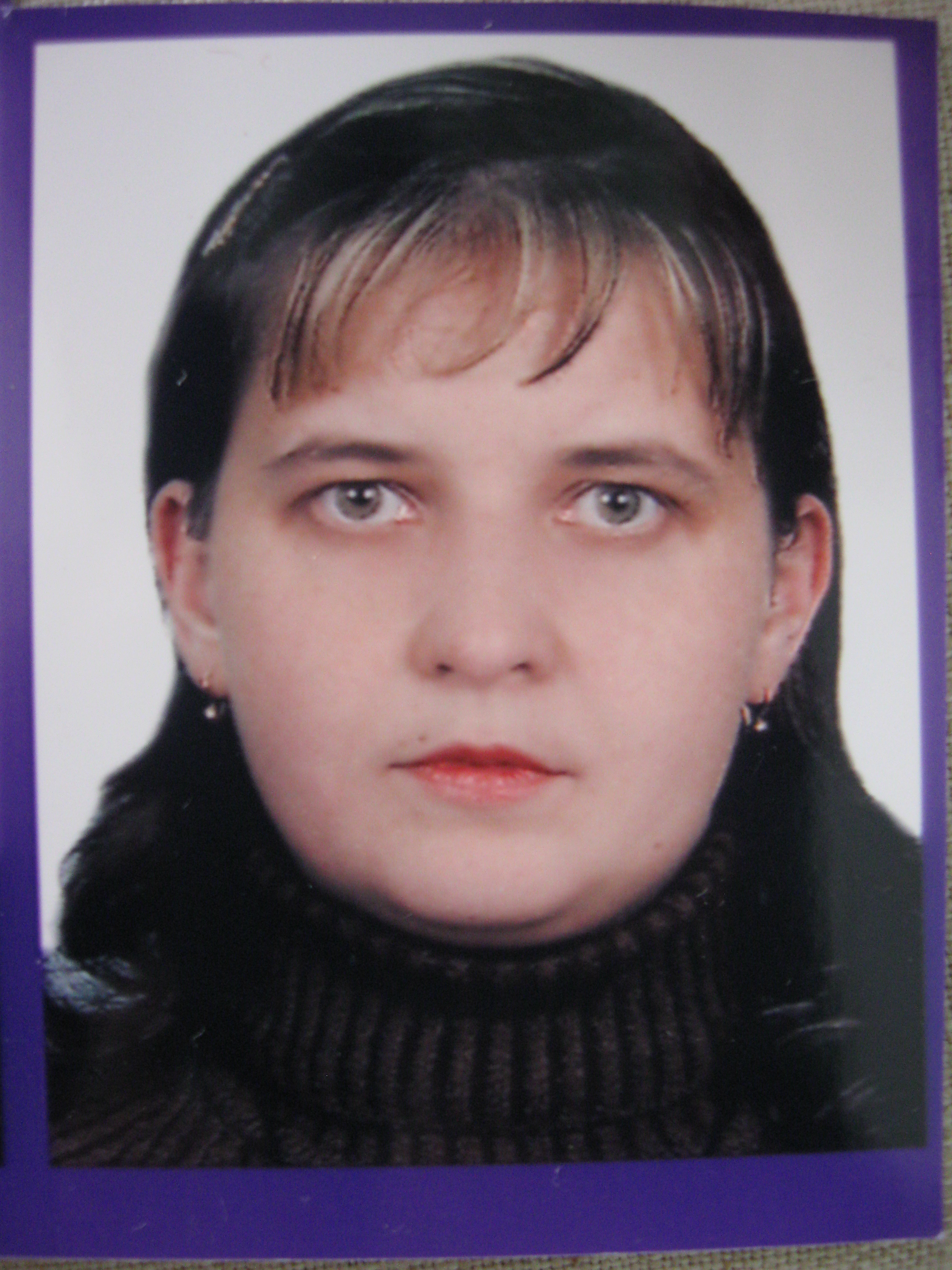                           Мудрик (Кучма) Лілія Євгенівна                            вчитель християнської етики                                                      РЕЗЮМЕ- прізвище, ім’я, по батькові                          Мудрик (Кучма) Лілія Євгенівна- адреса                                                             46008 м. Тернопіль                                                                           вул. Гребінки, 22- електронна адреса                                         lilya-mariya@bigmir.net - місце роботи           	Тернопільська спеціалізована                                                    загальноосвітня школа                                                                                 1 ступеня повного дня з поглибленим вивченням                                                                           іноземних моврік народження                                             1976освіта                                                              вища                                    1.Тернопільський                         експериментальний інститут педагогічної освіти ( 1993-1998)                                                                                                                                 2.Люблінський католицький                  університет ( Польща)                                                                                 (1998-2003)фахова спеціалізація                                    1) практичний психолог                                                                     2) магістр теології- володіння ПК                                                сертифікат- нагороди                                                 2004 - Грамота управління освіти і науки                                                               Тернопільської міської ради,2006 - Грамота управління освіти і       науки  Тернопільської міської ради (№145 від 15.06.2006),                                                                                                      2007-Грамота управління освіти і науки                                                            Тернопільської облдержадміністрації (№                                               359 від 16.07.2007)публікації                                             Кучма Л.Є. Християнська етика. Зошит       для 2 класу. -                                                                     Тернопіль:  Мандрівець, 2000.-40с.                                                             Кучма Л.Є.Християнська етика. Зошит для 3 класу .-                                                             Тернопіль: Мандрівець,2001.-48с.                                                                 Кучма Л.Є.Християнська етика. Зошит для 4 класу. – Тернопіль: Мандрівець , 2003.- 48с.                                                                  Кучма Л.Є. Християнська етики. Зошит для 1 класу .- Тернопіль: Мандрівець, 2006.-32с.                                                                  Кучма Л.Є., Герман Г.І.. Християнська етика. Зошит для 6 класу .-Тернопіль: Мандрівець,2007.-64с.                                                                   Кучма Л.Є., Логіна О.П.. Християнська етика. Зошит для 5 класу .- Тернопіль: Мальва-ОСО,2008.-72с.                                                                   Жуковський В., Кучма Л., Гаврисюк О., Олішкевич К.Зошит з основ християнської етики.5клас.-Київ:Літера ЛТД,2007.-80с.( Схвалено Науково-методичною Радою з питань освіти Міністерства освіти і науки України( протокол №3 від 02.07.2007)).                                                                   Жуковський В., Кучма Л., Голянчук Р., Лахман Н.Зошит з основ християнської етики.6клас.-Київ:Літера ЛТД,2009.-72с.Кучма Л.Є.(упорядник).Аудіо-диск « Радіємо у Господі»Прізвище,імя ___________________________________________________________Питання олімпіади 1 рівеньВибери правильну відповідьІ.До якого свята готуємося протягом Великого посту?а) Свята Різдва Христовогоб ) Свята Христового Воскресіння (Великодня)в) Свята Успення Пресвятої Богородиці 2.Скільки днів тривав піст Ісуса Христа у пустелі?а)  7	б)  33	в)     40З.Що робимо у Велику п'ятницю?а)	приходимо до церкви поцілувати Плащаницю, на якій зображено Христа, що
лежить у гробіб)	святимо паскив ) йдемо до церкви на Святу Літургію ( Службу Божу) 4.Якої молитви навчив нас Ісус Христос?а) Богородице Діво        б)   Отче наш     в) Символ віри 5.Який найважливіший знак християнської віри?а)  лампадка    б)    знак хреста         в)   свячена вода   6. Божа Родина має свій стіл, це -а) тетрапод    б) журнальний стіл    в) престіл 7.Якою молитвою молимося до Пресвятої Богородице?а) Отче наш      б ) Богородице Діво     в) Царю Небесний 8.Просити пробачення за свої вчинки у Бога ми повинніа) тільки у Великий піст    б) завжди         в) перед великими святами 9.Як називався апостол, який поцілунком зрадив Ісуса?а) Петро       б)   Юда       в)    Андрій 10.Як вітаємося на Великдень?а) Слава Ісусу Христу     б) Слава Богу     в) Христос Воскрес2 рівень Дай відповідь на запитання1.3 ким ми можемо розмовляти через молитву? ________________________________________________________________________2.Які чуда творив Ісус Христос?________________________________________________________________________З. Запиши скороченоЄвангеліє від Марка, розділ 1 ,стих 7 _______________________________________	4.Навіщо Господь Бог сотворив Ангелів ?________________________________________________________________________5.Що очікує від нас Ісус Христос у Великому пості?___________________________________________________________________________________________________3 рівень Склади невеличку розповідь, використовуючи подані слова (Ісус, хрест, терпіння, життя, спасіння, Голгофа, піст).________________________________________________________________________________________________________________________________________________________________________________________________________________________________________________________________________________________________________________________________________________________________________________________________________________________________________________________________________________________________________________________________________________________________________________________________Хресна дорогаСтація першаІсуса засуджують на смертьСлава страстям Твоїм, слава довготерпінню Твоєму, Господи! Христе Царю справедливий Спасе многотерпеливий Тебе в'яжуть і катують І до крові знов бичуютьДорогий Ісусе, Ти такий добрий! Чому так багато людей не люблять Тебе? Вони осудили, наговорювали, показували пальцями на Тебе і кричали "Розпни". Я Тебе так люблю Ісусе, Тому ніколи більше не буду говорити погано на людей, бо Ти так хочеш, Боже. Ти кажеш усім пробачати.Отче наш...Стація другаІсус добровільно бере на себе хрестСлава страстям Твоїм, слава довготерпінню Твоєму, Господи!  Хрест зготований Христові, На землі лежить готовий. Господь його піднімає, На плечі свої складає.Мій Боже, Ти весь побитий, у колючому вінку береш важкий хрест. Ти кличеш мене за собою щодня. Що ранку до молитви і до школи, що неділі до церкви, що вечора до молитви і до сну. Ти завжди поруч. Ти кличеш, а я йду.Отче наш...Стація третяІсус падає перший раз під хрестомСлава страстям Твоїм, слава довготерпінню Твоєму, Господи!Господь сили вже не має, Під хрестом раз упадає. Сам піднестися не можеНіхто Йому не поможе.Ти вперше упав під хрестом, мій дорогий Боже! Покалічив коліна і лікті. Хто Тебе попхав? Це мої сварки з однокласниками, мої прозивання, мої образи так штовхнули Тебе на землю. Пробач мені, я більше не буду. Ти встаєш і йдеш далі. Отже, Ти мені пробачив, Ти мені повірив.Отче наш...Стація четвертаІсус зустрічає свою МатірСлава страстям Твоїм, слава довготерпінню Твоєму, Господи! На Голгофу так ступає, І в дорозі тій стрічає Рідну Матір наймилішу, Марію Діву найсвятішу.Ісусе, Ти зустрів свою матінку. Ви плачете, хочете обнятися. Та вояки прогнали Марію, а Тебе попхали далі. Боже, Ти ніколи не засмучував свою Маму, завжди був слухняний. А через мене так часто журяться батьки і вчителі. Пробачте мені, за те, що я був(-ла) не слухняним.Отче наш...Стація п 'ятаСимон Киринейський допомагає Ісусові нести хрестСлава страстям Твоїм, слава довготерпінню Твоєму, Господи!Киринейчик приступає І хрест нести помагає.Хочеш в небі з Христом жити, Мусиш щиро хрест любити.Тобі так важко, Ісусе, що Ти ось-ось зімлієш. Заставили воїни Симона нести Твій хрест. Мені здається, що мене нетреба було б заставляти. Пробач Ісусе, що мене мама не раз заставляла прибирати, вчитися, іти до магазину.  Тепер мене не будуть заставляти, бо я сам(-а) буду робити добрі справи.Отче наш... Стація шостаВероніка обтирає Ісусові лицеСлава страстям Твоїм, слава довготерпінню Твоєму, Господи! Як Вероніка узріла, Піт і Кров Святого Тіла З милосердя над Ісусом Лице витерла обрусомНа хресній дорозі до Тебе підійшла Вероніка. Вона не злякалась жорстоких воїнів. Дівчина витерла Твоє лице від поту і крові. І сталося диво, на її хустині відбився Твій образ. Якщо я не буду боятися, але буду втішати сумних, товаришувати з самотніми, молитися за грішників, тоді Ісус мені також подарує диво.Отче наш...Стація сьомаІсус вдруге падає під хрестомСлава страстям Твоїм, слава довготерпінню Твоєму, Господи! Ах! Вже вдруге упадає, Свіжі муки відчуває, Наш Спаситель в ту хвилинуЗа мою тяжку провину.Любий Ісусе Ти другий раз падаєш. Живими ранами вдаряєшся об каміння. Це моя провина за те, що не виконую своїх обіцянок, за те, що обманюю, осуджую. Я не хочу, щоб Ти через мене падав. Тому закриваю свої уста, поки не навчуся говорити тільки правдиві слова. Допоможи мені Ісусе.Отче наш...Стація восьмаІсус зустрічає єрусалимських жінокСлава страстям Твоїм, слава довготерпінню Твоєму, Господи!Не ридайте наді Мною, А заплачте над собою, Бо за вас і ваші діти, Мушу страсті я терпіти.Дорогий Ісусе, Ти зустрів жінок, які плакали за Тобою. Я також плачу за Тобою, бо не хочу щоб Тебе так мучили. Ти нікого не скривдив, Ти тільки всіх лікував та любив. Нашою добротою, старанним навчанням, гарною поведінкою, дай Господи, щоб ми були потіхою для Тебе.Отче наш...Стація дев’ятаІсус втретє падає під хрестомСлава страстям Твоїм, слава довготерпінню Твоєму, Господи!  Третій раз вже упадає, І на собі хрест тримає, Не покине аж до смерті, Щоб гріхи всі наші стерти.О ніжний Ісусе! Ось третій раз Ти падаєш так, що не можеш піднятися. То не хрест, а моя нечемність та впертість тебе так придавили. Я так хочу Ісусе, щоб Ти більше ніколи не падав через мене. Ісусе, я хочу виправитися.Отче наш...Стація десята З Ісуса знімають одіжСлава страстям Твоїм, слава довготерпінню Твоєму Господи! Аж здимілася Голгофа, Що за грішна то робота,Як Ісуса обнажають,Одяг з Господа здирають.Боже! Тебе привели на гору Голгофу. Воїни зняли з Тебе одяг, почали ним ділитися. Я подібний (-а) на тих воїнів, коли не можу поділитися з братом чи сестрою, однокласником чи однокласницею. Воїни напоїли Тебе гіркою жовчю. Їм було цікаво. А я подібний(-а) на тих воїнів, коли хочу того, що є заборонене дітям, бо мені цікаво. Пробач, я більше так не буду.Отче наш... Стація одинадцятаІсуса прибивають до хрестаСлава страстям Твоїм, слава довготерпінню Твоєму, Господи! Вже Ісуса розпинаютьРуки, ноги прибивають. Проливаєсь Кров ХристоваЖертва хресна вже готова.Ісусе! Твої руки і ноги прибивають до хреста. Тебе дуже болить. Чому Ісусе? А тому, що діти можуть кричати до старших, говорити погані слова, навіть битися. Щоб їх Бог не карав Ти підставляєш себе під цвяхи. Який же Ти добрий Ісусе! Вчини так, щоб всі діти стали добрими.Отче наш...	Стація дванадцятаІсус Христос вмирає на хрестіСлава страстям Твоїм, слава довготерпінню Твоєму, Господи! Сонце ясне тьмою вкрилось Небо з жалю засмутилосьЦе Христос в страшній скорботі Умирає на Голгофі.Дорогий Ісусе! Серед насміхів і глуму ворогів, здавлений болями, залишаєш Своє найсвятіше Тіло-умираєш. Та встигаєш ще подарувати нам свою рідну Матір, що стояла під хрестом. А що я можу подарувати Тобі? Свою нечемність чи серце повне любові до Тебе і всіх людей? Ісусе! Зроби так, щоб я не робила гріхів, а жила для Тебе.Отче наш...Стація тринадцята Ісуса знімають з хрестаСлава страстям Твоїм, слава довготерпінню Твоєму, Господи! Вже Ісуса неживого,Зняли із хреста святого. Мати Сина пригортає,Тіло на руках тримає.Коли настав вечір, Йосиф та Никодим прийшли і зняли Твоє тіло з хреста. Вони були для Тебе щирими друзями і залишилися вірними Тобі. Я також хочу бути щирим (-ою) Тобі. Допоможи мені у цьому Ісусе.Отче наш ...Стація чотирнадцятаІсуса Христа вкладають до гробуСлава страстям Твоїм, слава довготерпінню Твоєму, Господи. В новім гробі вже спочило Найсвятіше Спаса Тіло; Вже і камінь гріб вкриває, Сторожу Пилат ставляє.Ісусе! З великою ніжністю кладуть Твоє тіло до гробу. Кладуть до гробу тіло Того, кого любили, в кого вірили, на кого надіялись. Я Ісусе, також люблю Тебе, вірю у Тебе, надіюся на те, що Ти пробачиш мені. Тому прошу у Тебе вибачення.Отче наш ...Свято Урочистого Святого ПричастяІде дівча до першого причастяУ білій сукні – святості принад,І на лиці її брунькує щастя,І привітань довкола зорепад.                         Іде дівча. О, як душа радіє!                         Ангелик послух в коси запліта ,                         А на престолі із Ісусиком Марія                         У сяйві світла з святом нас віта.В житті раз перший сьогодні прийнялиПричастя наші дитячі устаТаємної ласки ми всі доступилиМи кушали Крові і Тіла Христа.                          Суконочки біленькі, довгі                          В руках біленькі свічечки,                           Живі віночки на головках –                           На свято ми сюди прийшли.На свято першого  причастяМи підготовлені були,І так близенько до престолуНам в церкві місце відвели.Пісня «Перша сповідь»сл. Ольги Качан, муз. Василя КачанаДо храму я спішу, хвилююсь як ніколи,З тривогою в душі іду на першу сповідь.     Приспів    Перед Твоїм хрестом, Ісусику вклякаю,І жаль за всі гріхи великий в серці маю.Спасителю,ввійди в моє маленьке серце.За всі гріхи прости, й душа моя воскресне!Ісусе, Спасе мій, щодня буду просити,-Допоможи мені Тебе більш не смутити!   Перед нами на престолі у кивоті – Бог живий,   Там  Ісус під видом хліба укривається цілий.                  Дні і ночі Він самотній, мов той в’язень за дверми,                  І хоч має тут ангелів, але тужить за людьми.Тож сьогодні ми, Ісусе всі до Тебе тут прийшли,Щоб Тобі в тузі і смутку втіху - радість принести.Пісня «Перше причастя»сл. Ольги Качан, муз. Василя КачанаСерденько нині відчиню для Спаса.Як я жалкую за свої гріхи!Дозволь прийняти тайни Твої, Царю,В серденько  маленьке прошу «Увійди».        У Святих тайнах знаю Твоя милість.        У Святих тайнах - Твоя доброта.        Боже ласкавий, прости за провини        І визволи душу мою від гріха.Стежечку до Тебе не забуду я. Перше причастя, перша зустріч з Богом!Повняться щастям серце і душа.Дякую, Спасе, за щиру розмову.       Дякую, Спасе,- мій Царю Всесильний,       За те, що кликав «До мене спіши».       Буду старатись Тебе не гнівити,        Поможи так жити, як навчаєш Ти!Сьогодні з ваших рук прийняли ми ХристаТого Ісуса,що всім дає життя.Ви стали дателем для нас,Який вказав нам стежку до Творця.       Нехай Ісус Всемилосердний        Скріпить вас і ваші сили,       Щоб ви для нас і чину свого       Багато ще трудились.Щоб у вашому служінніЗавжди вам щастило,Щоб у вашій світлій церквіЗавжди було мило.          Тож бажаєм вам сьогодні          Щоб були здорові,          Щоб могли нас завжди всіх          Потішати в горі.Тож дай вам, Боже, много сил, здоров’яХай працю вашу Бог благословить,Щоб з ваших рук приймали ми ІсусаУ церкві тій ще много, много літ.Пісня «Многая літа»      Занесім молитву, Творцю цього світу      Заспіваймо разом ,отцю,многа літа.               Многая, многая літа,               Многая літа-літа, многая літа.     Нехай вам Всевишній в труді помагає,      Отцю многа літа нехай продовжає.                 Многая, многая літа,                 Многая літа-літа, многая літа.Конспект уроку з християнської етикиТема. Людина у світі  ( 4 клас)Мета Навчити цитувати і пояснювати уривки зі Святого Письма про сотворення людини та її призначення;          Розвивати вміння чітко формулювати власні міркування;          Розуміти людину як вінець творіння, образ Божий, визнавати, що життя - це благо, оскільки виходить від Бога і є Божим даром.Допоміжні матеріали : Святе Письмо, малюнки із зображенням людей. Хід уроку1.Християнське вітання. Молитва.2.Перевірка домашнього завдання.Всі ми-діти Божі. Зараз ви ростете. Пізнаєте навколишній світ-світ, який створив Бог. Ви одержуєте всеосяжну Божу любов, а за це повинні дарувати Йому свою вдячність.Минулого уроку ми розглядали тему «Пізнання видимого і невидимого». Розмовляли про те, як утворився світ, як Творець покликав його з небуття до буття, як почало існувати все те, що зараз оточує нас з вами.Зараз я перевірю ваші знання за допомогою тесту. Із кількох варіантів відповідей вибрати ви повинні лише одну правильну.а) Творець Всесвіту                 - людина                                                - ангел                                                - Богб) світ утворився з                   - пороху                                                - води                                                - нічогов) світло – це символ              - зла                                               - добра                                               - страхуг) Бог оцінив своє творіння словами           - все це погано                                                                     - все це добре                                                                     - можливог) рибок, пташок Бог сотворив на                - 6 день                                                                     - 5 день                                                                     - 2 деньМолодці! Бачу, що засвоїли матеріал.3.Розвиток темиЗ книги Святого Письма ми вже знаємо, що шостого дня Бог створив людину. Сьогодні ми довідаємося, що людина - найдосконаліше створіння на землі. Тема сьогоднішнього уроку «Людина у світі». Але насамперед прошу дати мені відповіді на запитанняЯк ви уявляєте Бога і ангелів?Як ви вважаєте, ким є Бог?Так, Бог є Духом, тобто не має тіла. Коли у Святому Письмі говориться про Бога, то автор користується словами «творив», «учинив», «сказав»,для того, щоб ми краще зрозуміли Божий творчий акт.Зачитаємо уривок з Біблії про створення перших людей «І побачив Бог, що все створене ним - добре. І сказав Бог…» А що сказав Бог ми дізнаємося виконуючи вправу із зошита (ст.6) .Прошу відповідь в зошиті записати. Отже, сказав Бог «Сотворімо людину на наш образ і на нашу подобу» .Як ви розумієте це речення?   Як ви розумієте вислів «на наш образ і на нашу подобу» ?До кого ми на образ і подобу схожі?Яким чином ми можемо втратити Божий образ і подобу?Як ви думаєте, яке призначення людини у світі?Якою владою наділив Бог людину?Ми разом дійшли висновку, що людина обдарована розумом і свобідною волею. Вона бере участь у Божій волі, має панувати над землею. Серед усіх створінь землі тільки людина є Божою дитиною, одержує Боже життя - освячуючу ласку.Бог – наш Батько. Адже Ісус Христос навчив нас лише однієї молитви «Отче наш», навчив нас, як ми повинні звертатися до Бога. Людина не самотня в світі. Вона є частиною людства.Кожен з нас – неповторний, як є неповторною кожна квіточка, кожне деревце, кожна пташка і тваринка. Але людина – це саме досконале творіння Бога.У Святому Письмі, зокрема в книзі Ісуса, сина Сираха є чудовий уривок, що відноситься до людини. Давайте прочитаємо його уважно. Прошу пояснити, як ви розумієте кожне речення із книги (зошит ст.7).Господь сотворив із землі людини, а й знову її до неї повертає.Він чимало днів і пору людям призначив і надав їм владу над тим, що на землі…( Сирах 17,1-15).4.ЗакріпленняОтже, Бог наділив людину розумом, свобідною волею, мовою. Мова – це дар Божий. Завдяки їй ми розуміємо один одного, несемо у світ Боже слово, прославляємо Господа, передаємо набуті знання іншим.Бог подарував нам 10 заповідей, яких повинна дотримуватись людина. Людині дана роль панувати над рослинами і тваринами, але разом з тим люди повинні поважати і шанувати один одного, а також всіх створених Богом живих істот.Бог подарував нам батьків, вчителів, друзів, завдяки яким ми розуміємо, яка велика Божа любов і турбота про нас.Запам’ятайте, що людина є найдосконалішим творінням на землі. Вона створена на образ і подобу Божу.5.Домаєшнє завдання.Скласти молитву - подяку Богові за всі його ласки і дари.6.Молитва. Християнське вітання.Відгук про педагогічну діяльність Мудрик Лілії Євгенівни – вчителя християнської етики ТСЗШ 1ступеня повного дня з поглибленим вивченням іноземних мовВідгук про роботу вчителя вищої кваліфікаційної категорії Мудрик Лілії ЄвгенівниВідгук про роботувчителя вищої кваліфікаційної категоріїМудрик       Лілії     Євгенівни              На посаді вчителя християнської етики працює 16,5 років. За період роботи зарекомендувала себе як вмілий організатор і знаючий вчитель. Бере активну участь  у міському методичному об’єднанні вчителів християнської етики. Провела у школі, у якій працює, семінар для вчителів християнської етики та методичне засідання з проблем духовного виховання школярів. Має добру науково-теоретичну підготовку, виявила достатній рівень професіоналізму, використовує сучасні методи виховної роботи, впроваджує новітні технології виховання. Маючи глибокі фахові знання, Лілія Євгенівна прагне постійного професійного зростання, методичного вдосконалення у роботі.              За час педагогічної праці виробила свій стиль роботи. Вчитель вміло реалізує основну мету християнської етики - формування особи школяра на засадах християнської етики, доброти, милосердя, чесності, яка б усвідомлювала   свою відповідальність перед Богом, Батьківщиною, народом .               Лілія Євгенівна користується повагою та любов’ю серед учнів, авторитетом у колег та батьків школярів. Своїм досвідом ділиться з колегами, завжди виступає перед слухачами курсів підвищення кваліфікації при ТОКІППО, її напрацювання друкуються у методичних виданнях, з радістю бере активну участь в обговоренні почутого чи прочитаного з даного предмету.         Методист ІМЦО                                                  О.М. Кульчицька1.Портфоліо2.З досвіду роботи вчителя християнської етики3.Відгук про педагогічну діяльність вчителя4.Відгук про роботу вчителя5.Грамоти6.Конспект уроку7.Сценарії8.Фотогалерея9.Видавнича діяльність                                      Конспект     урокуСценаріїГрамотиВидавнича діяльністьФотогалерея